Participare evenimente:Participare conferinta regionala “Caravana Cunosterii” , participa ministrul Agriculturii, Petre Daea, Hotel Alma Health & SPA Retreat Lacu Sarat – 03.02.2023;Semnare contracte pentru  DJ202D ȘI DJ255A, Finanțare obținută prin programul „Anghel Saligny”. – 16.02.2023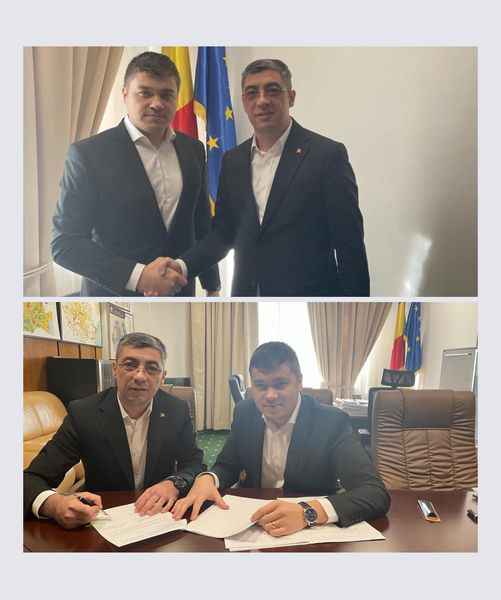 Participare Consiliu Director ADI Dunarea – 22.02.2023Sedinta ordinara a Consiliului Judetean Braila in data de 28.02.2023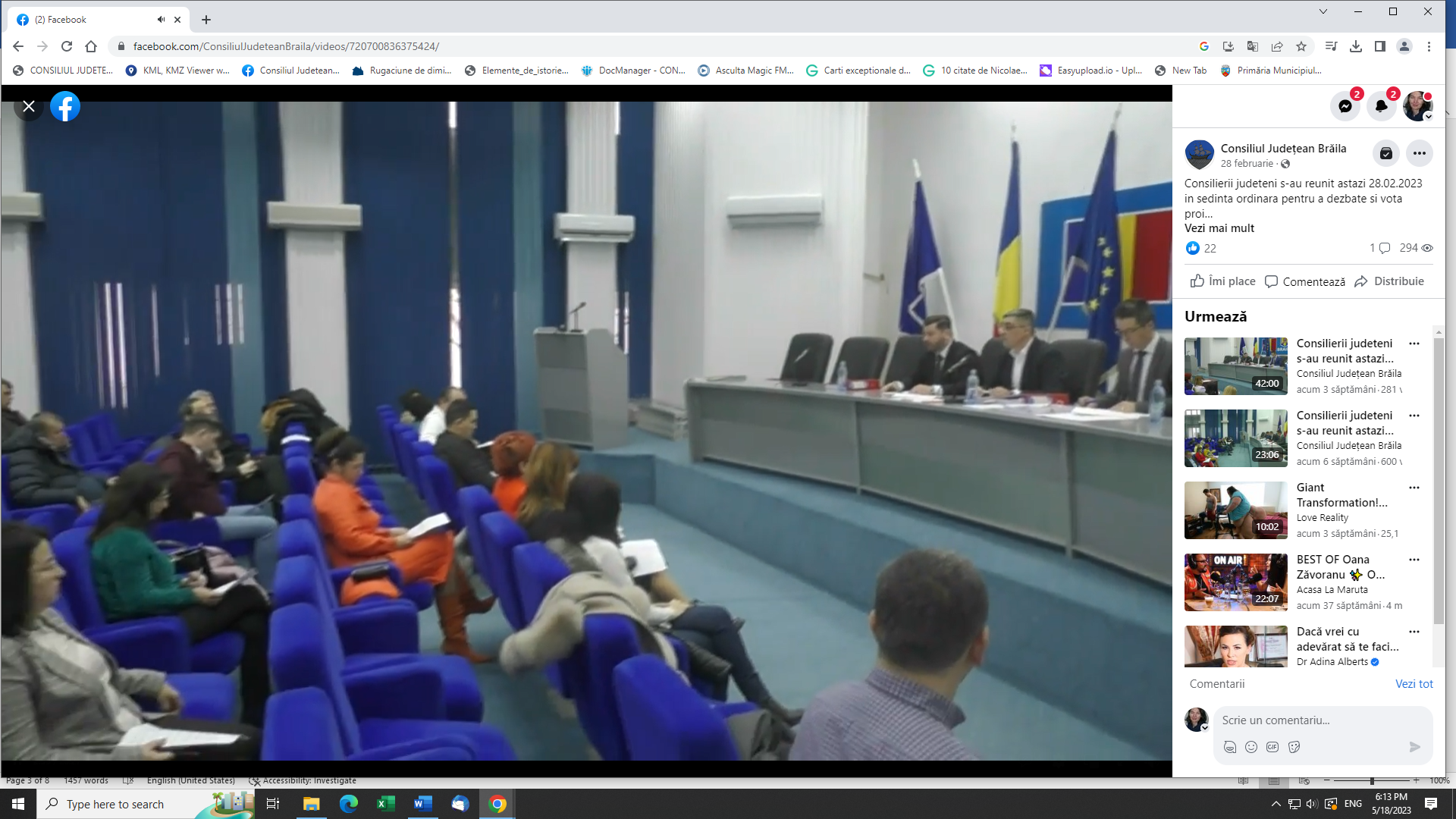 